                                                        Отчет о реализации плана мероприятий по улучшению качества деятельности                                                               ГБДОУ «Детский сад №1 «Жар-птица с.п. Плиево»                                                                                         За 1 квартал 2018г. Приложение:ФотоотчетНационально- спортивный праздник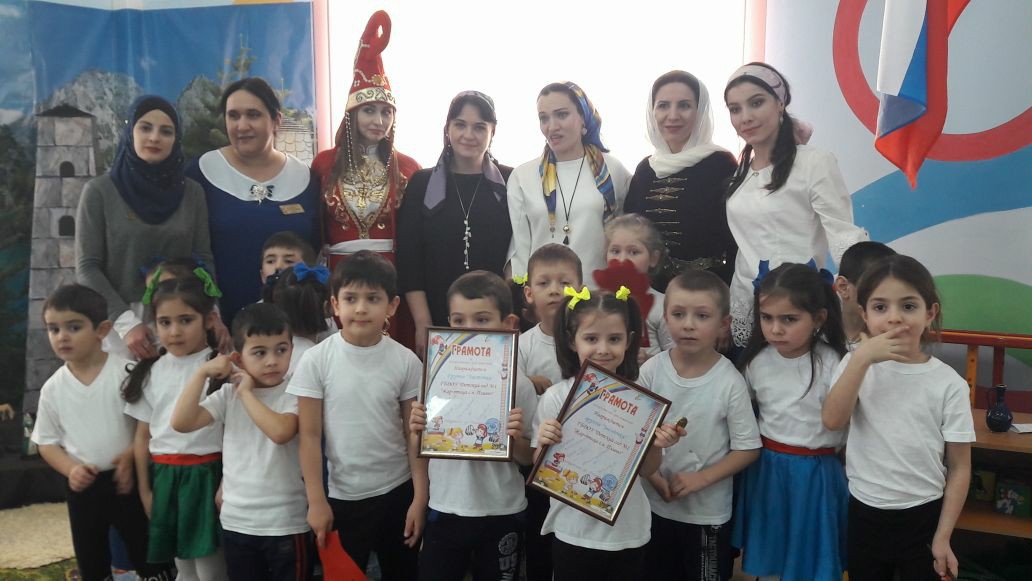 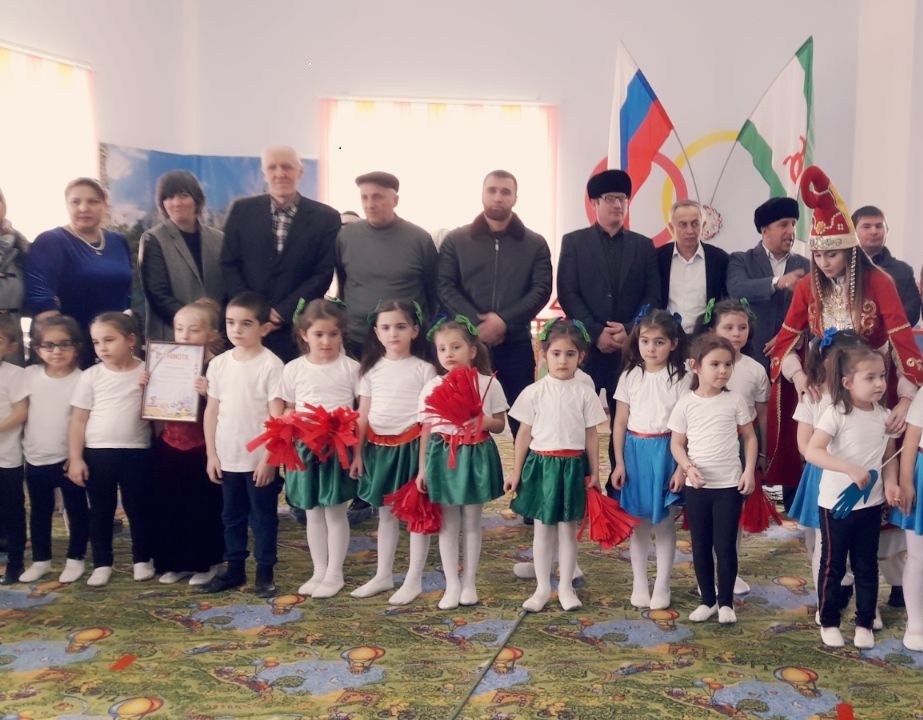 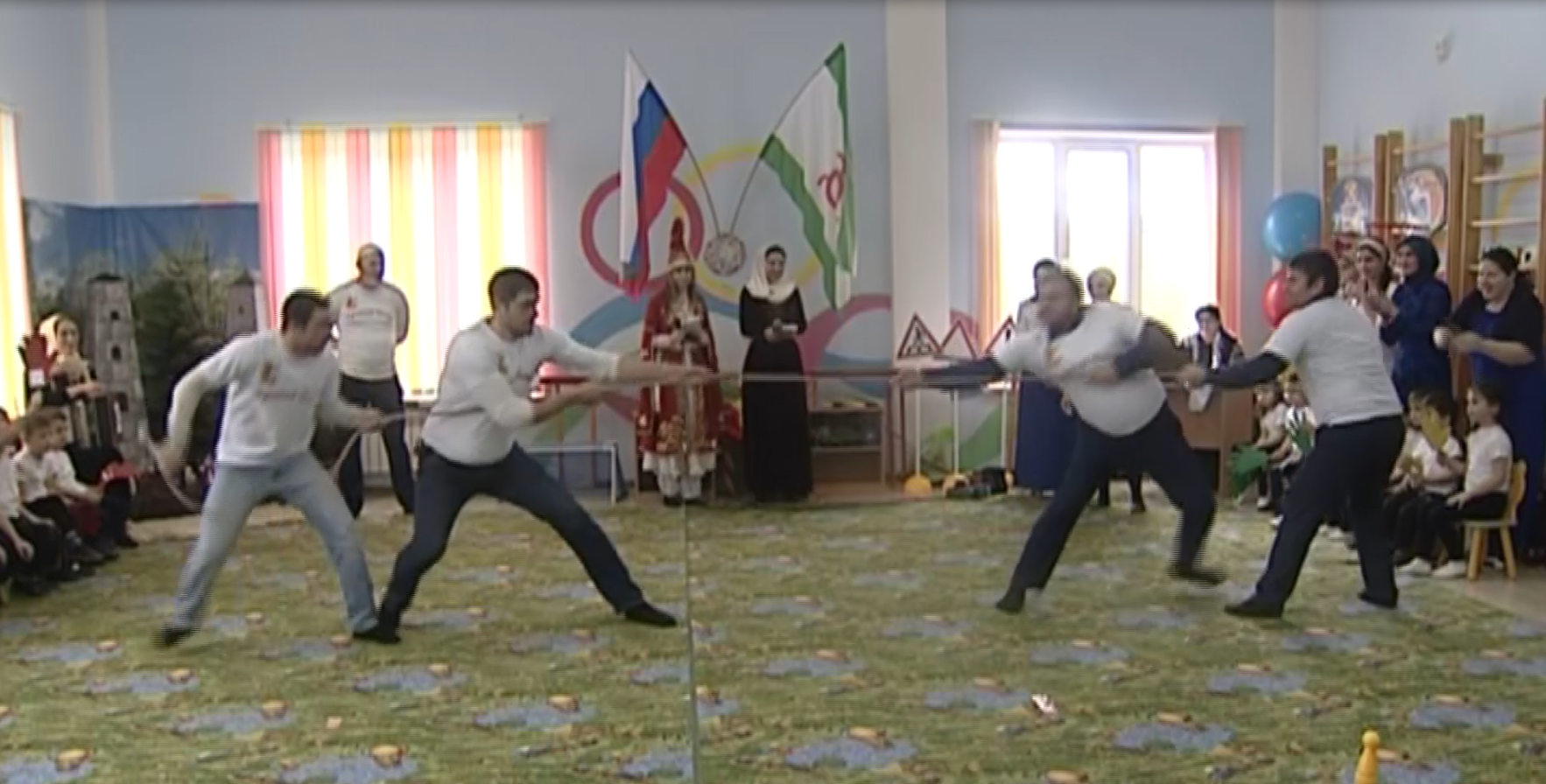 Конкурс «Лучший национальный уголок» 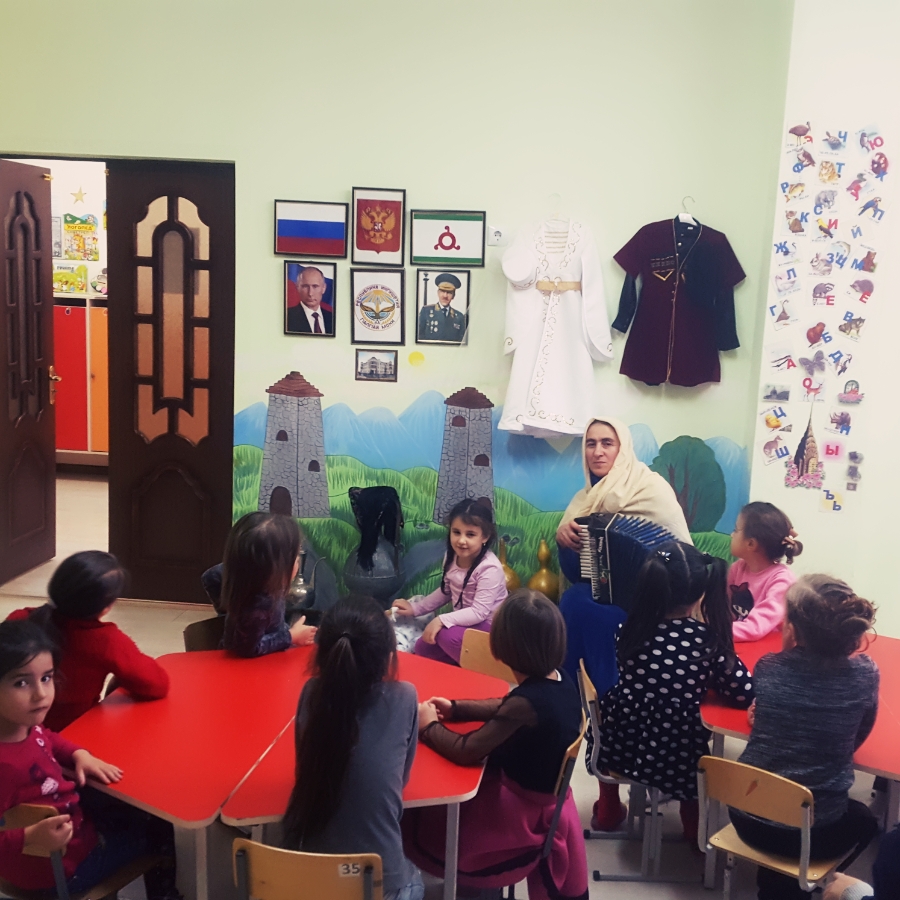 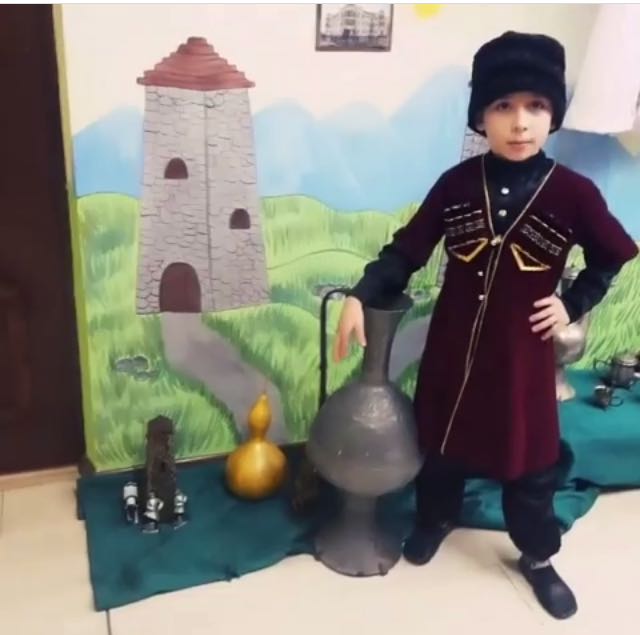 Коллективные просмотры НОД 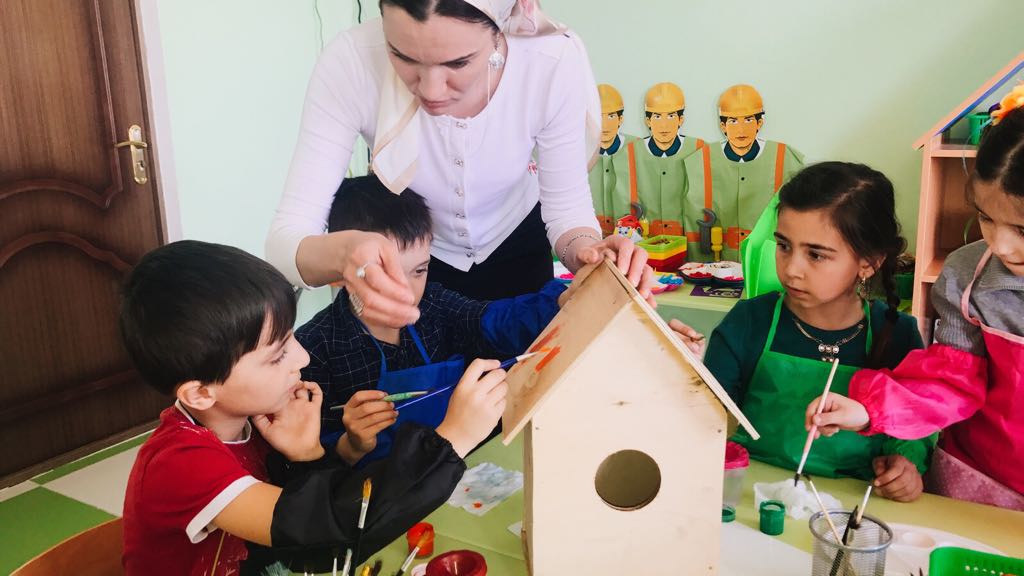 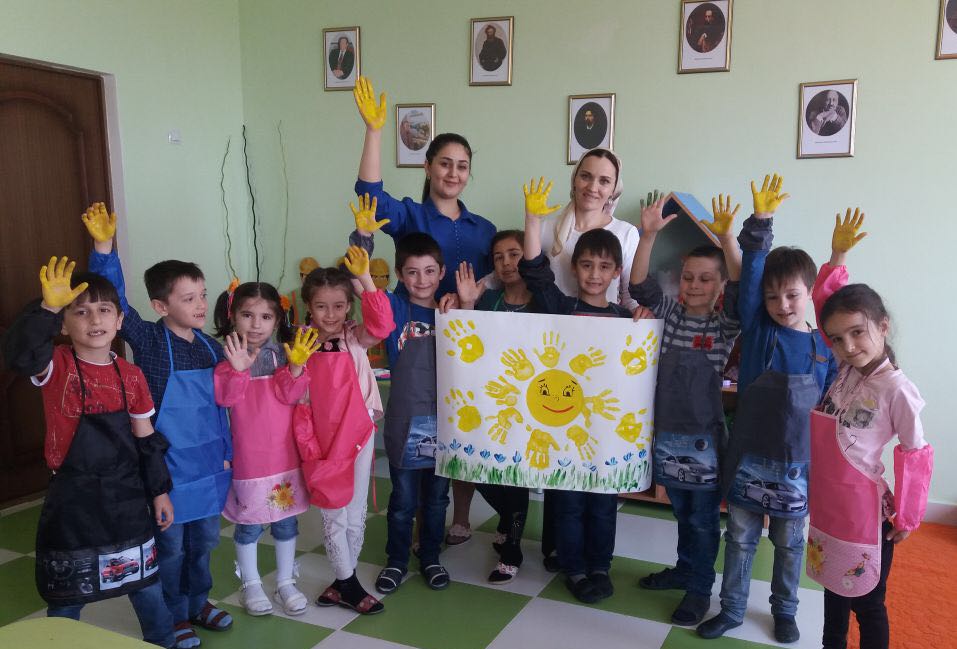 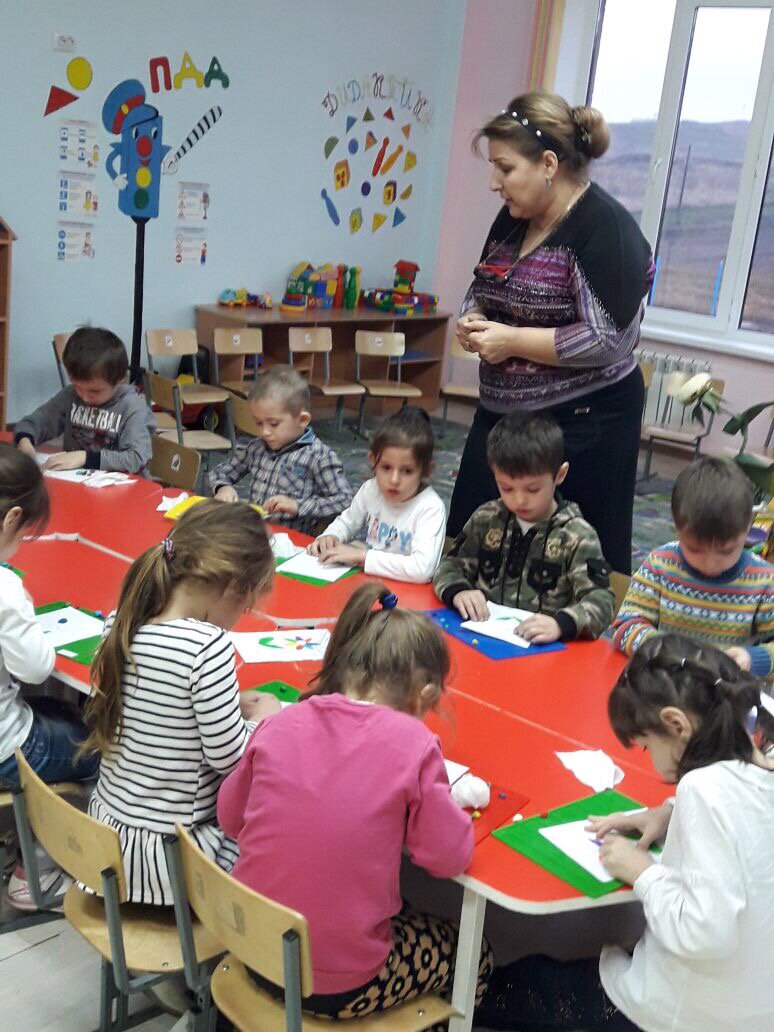 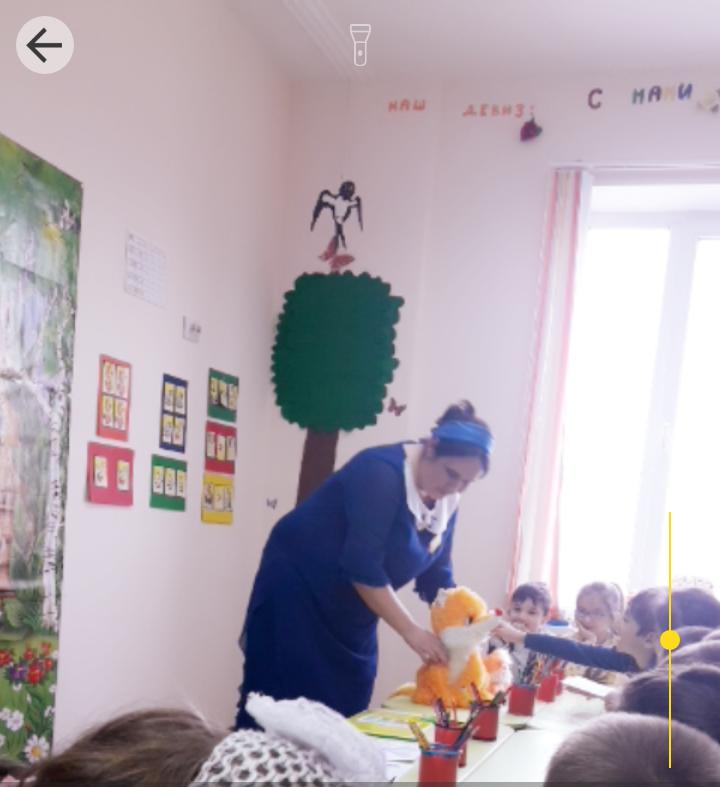 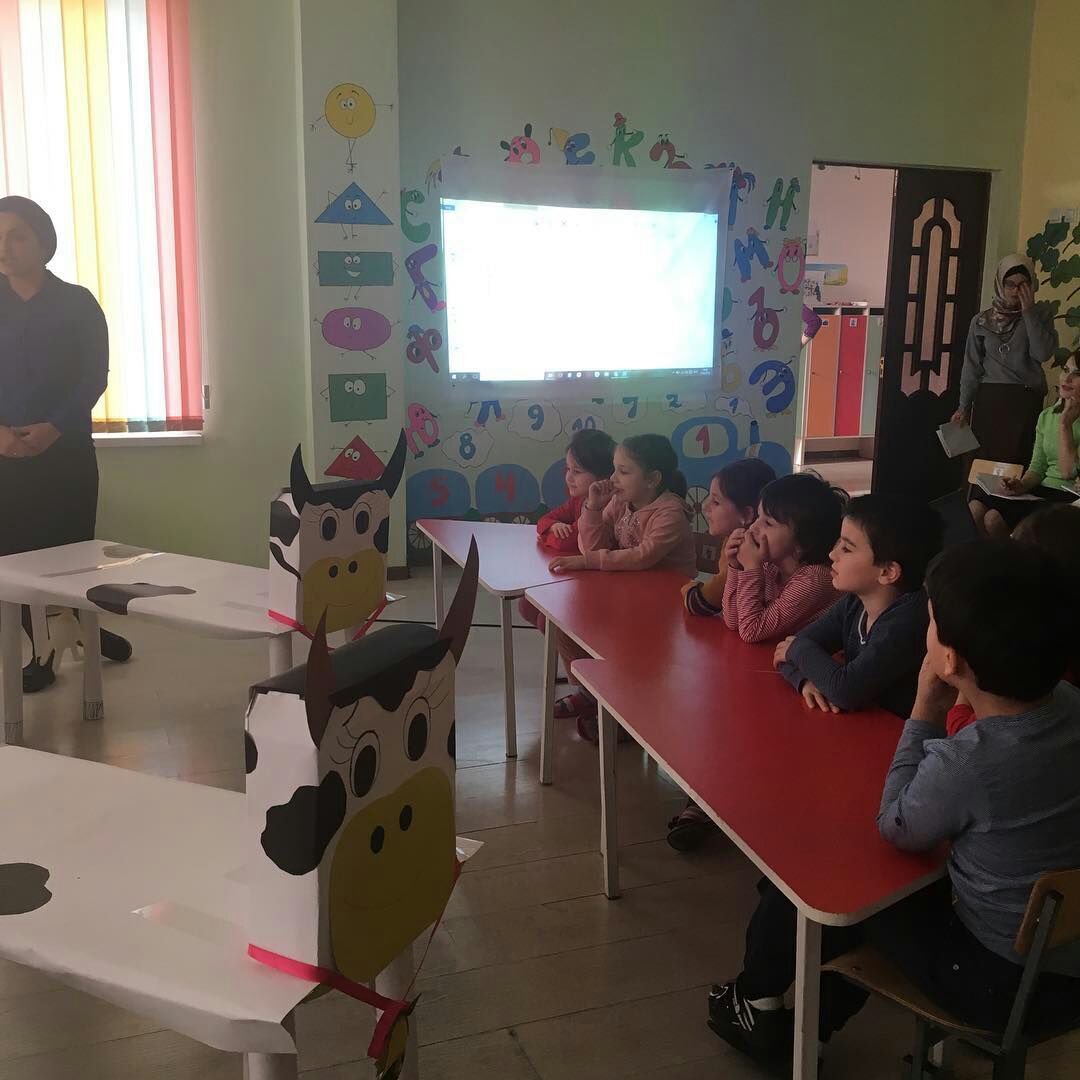 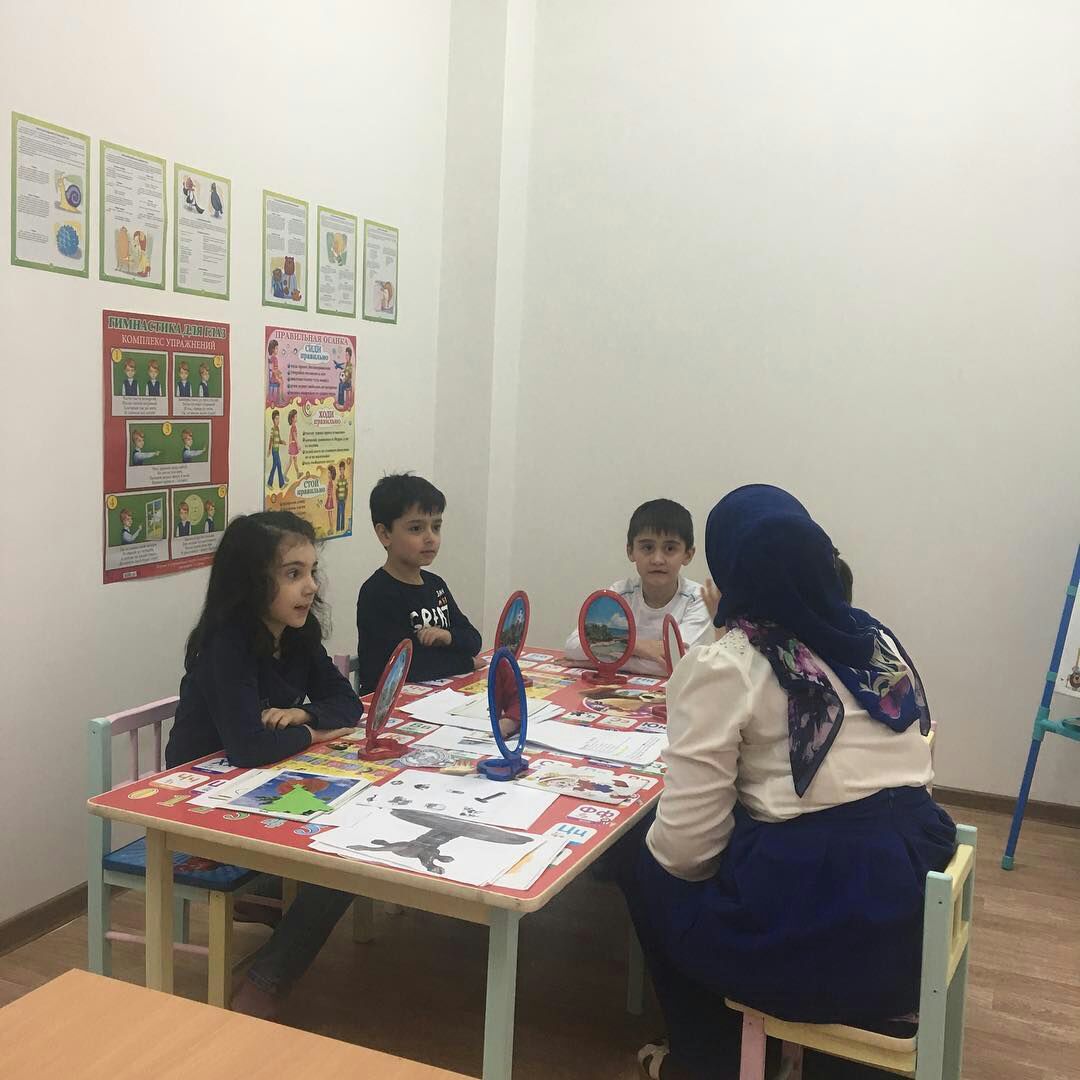 Праздник «Для милых мам»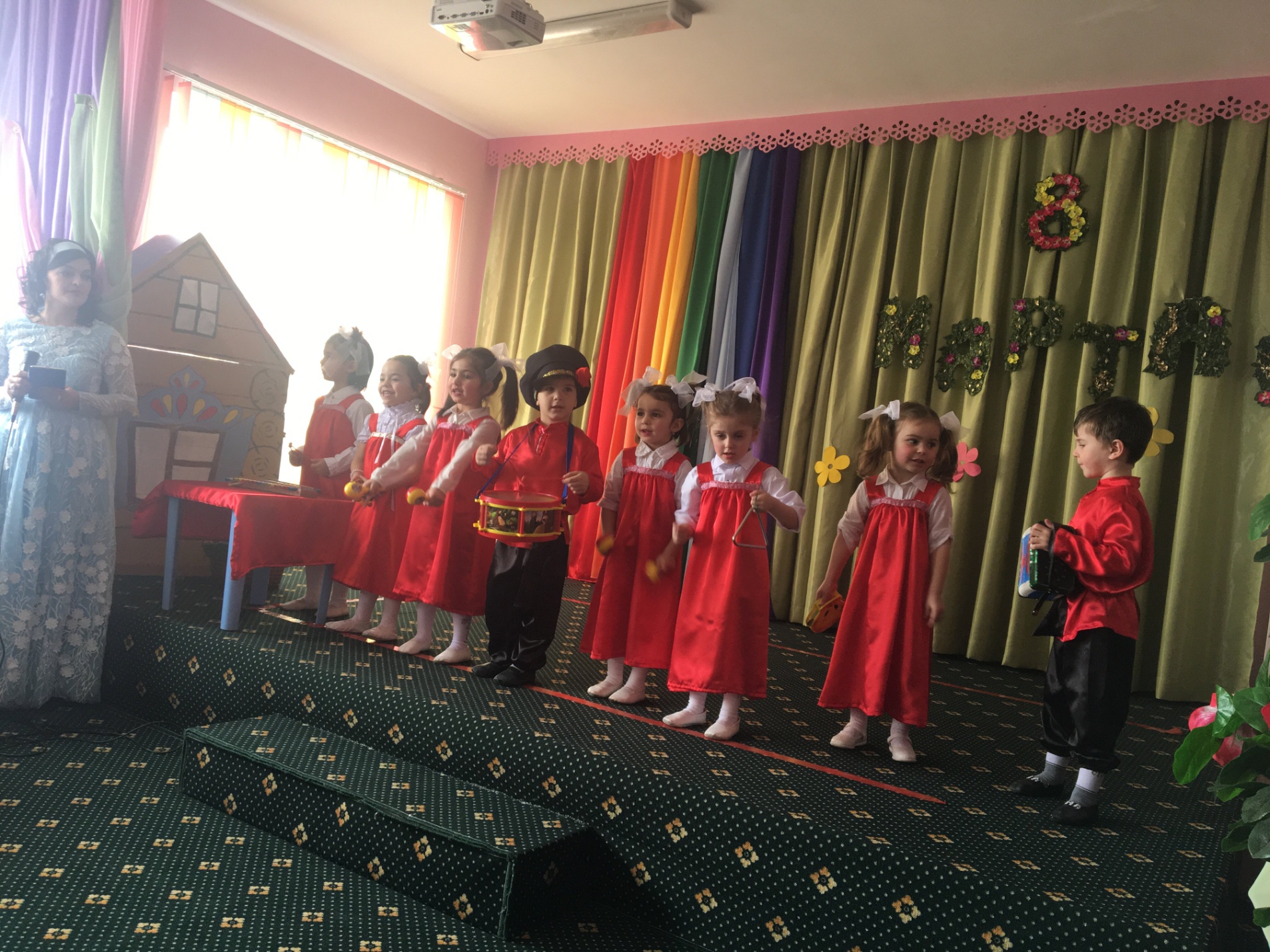 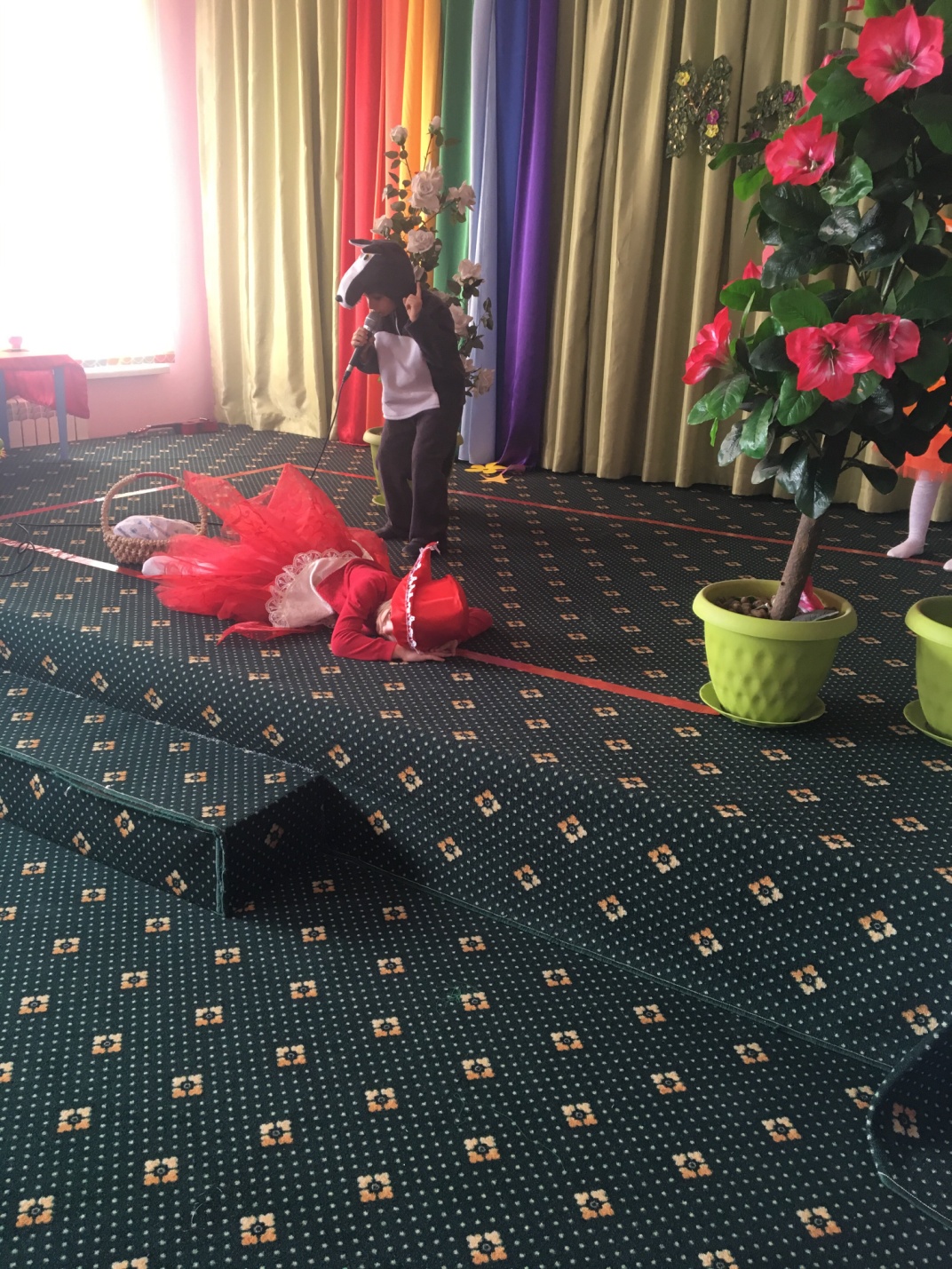 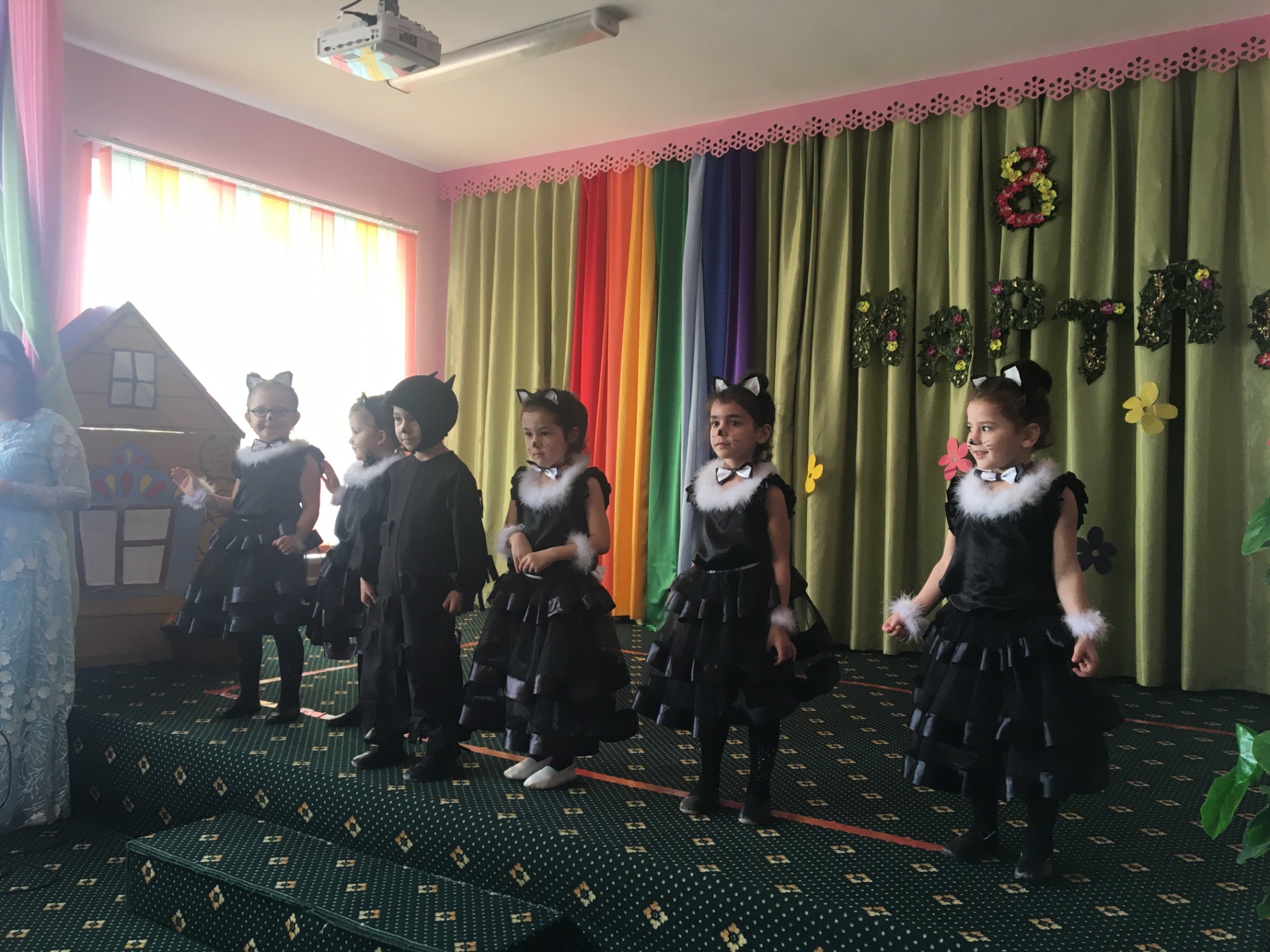 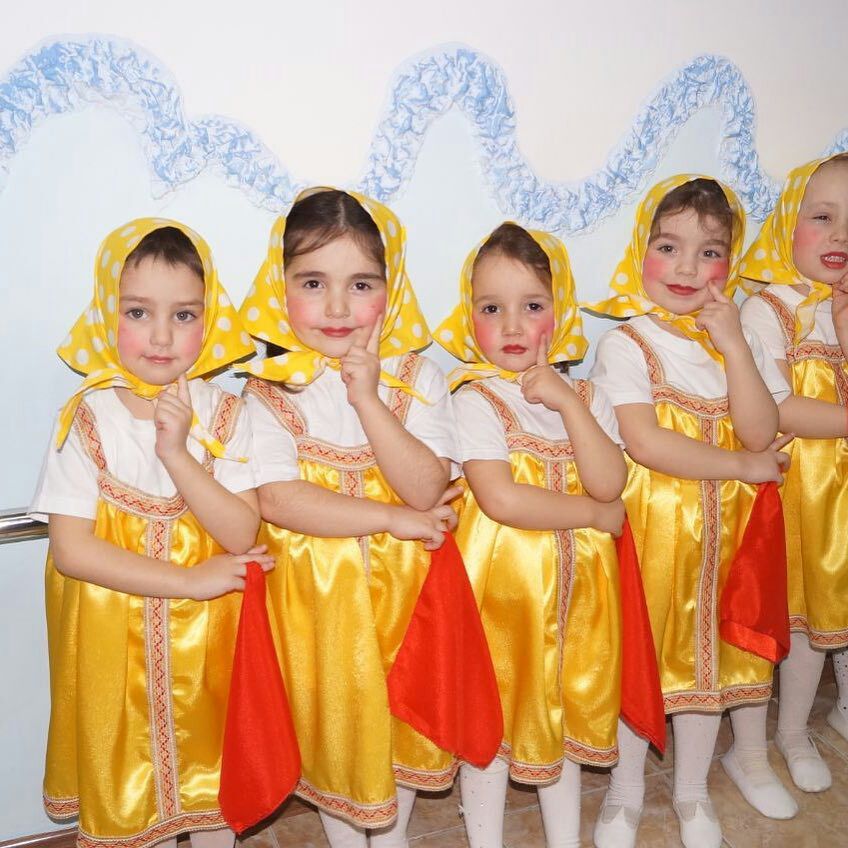 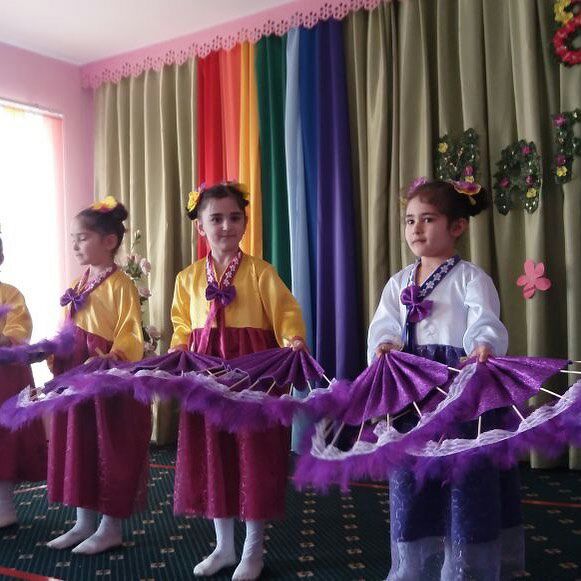 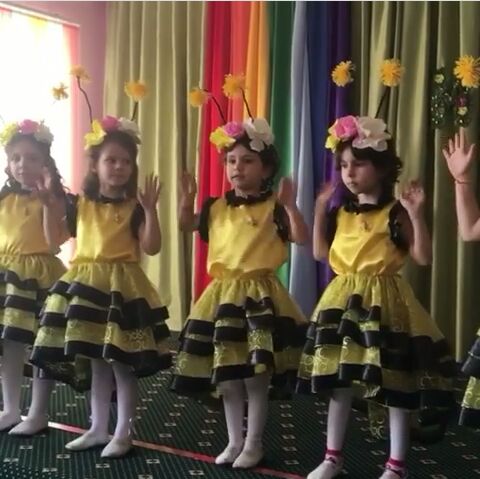 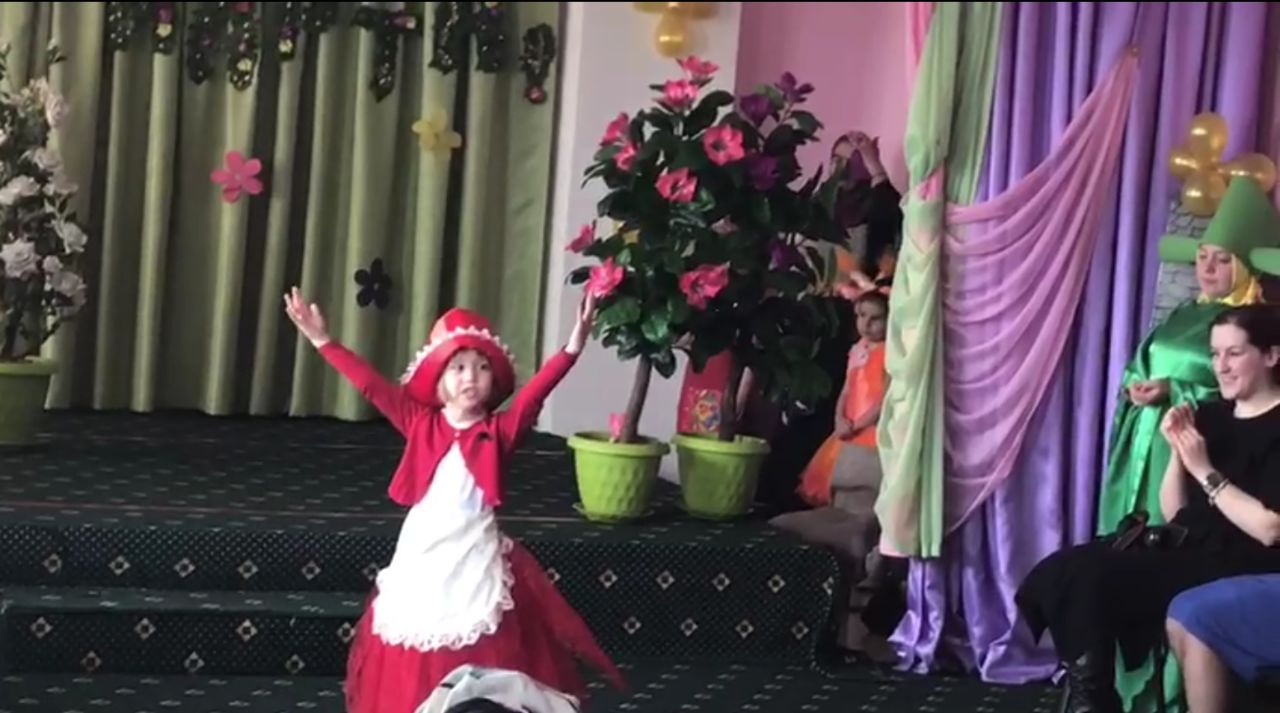 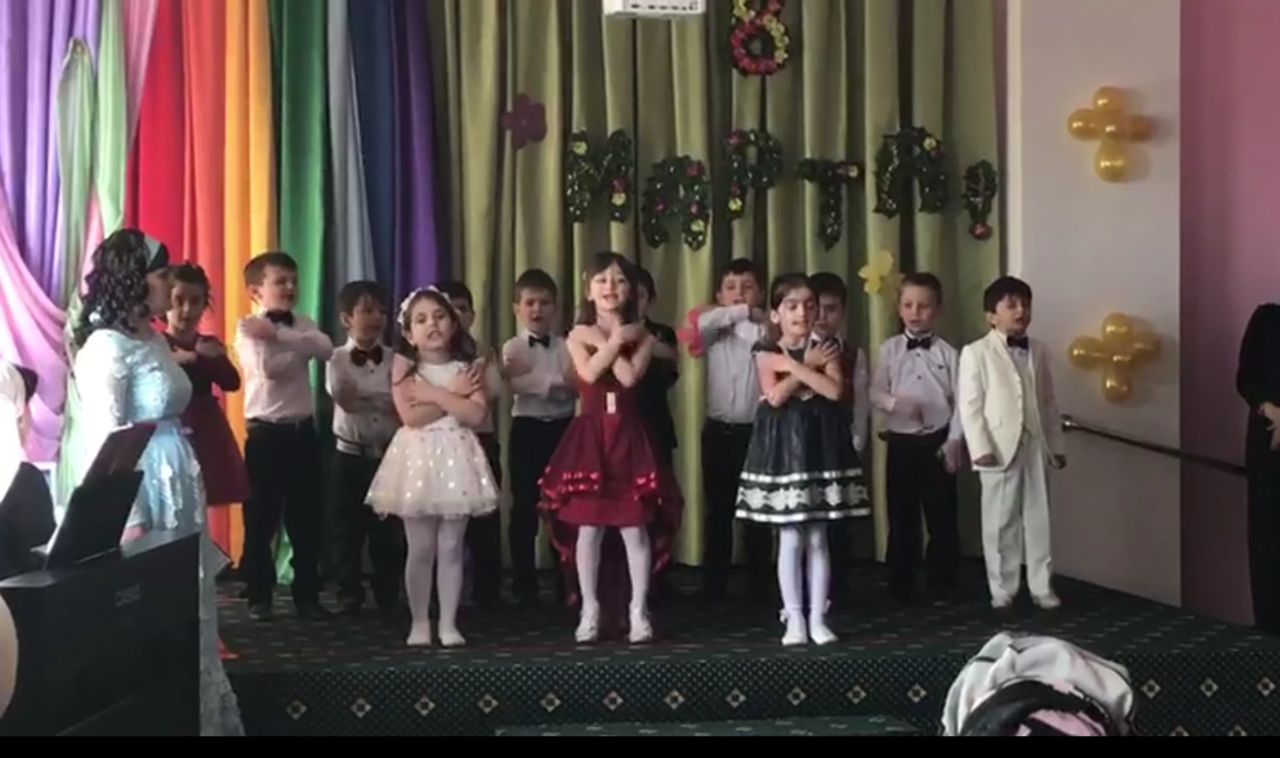 ПериодОбразовательная деятельность Спортивно-оздоровительная деятельность Культурно-досуговая деятельность Участия в конкурсах, вебинарахЯнварь Педагогический совет «Роль предметно- пространственной среды воспитание и в развитии ребенка» 1.Досуг  «Зимние забавы»  2. Конкурс рисунков «Зимний пейзаж» Всероссийский форум «Лучший руководитель года 2017»Февраль 1. Конкурс  «Лучший национальный уголок» (15-26.02.2018г.)2.Конкурс чтецов   «Наьна Мотт»3. Открытые занятия посвященные подвигу Героя России Суламбека Осканова Оформление уголка в д/с «Мой край родной Республика Ингушетия» Март Открытые просмотры НОД во всех возрастных группах (график прилагается) Национально-спортивный праздник «Самый лучший папа»Концерт с участием всех возрастных групп «Для милых мам»Всероссийский смотр-конкурс «Образцовый детский сад» 